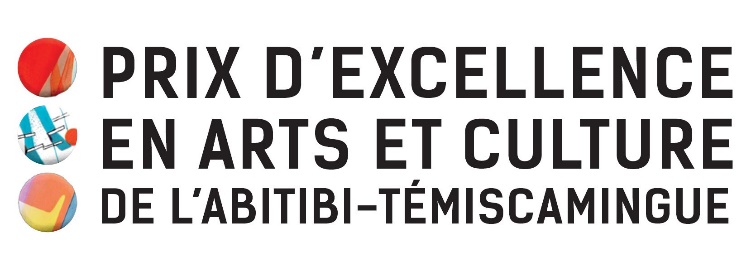 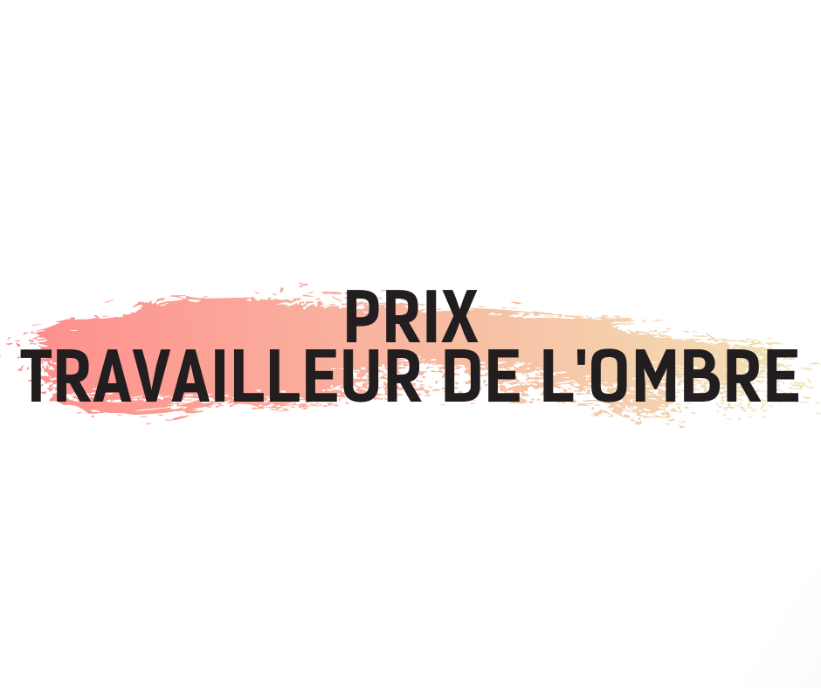 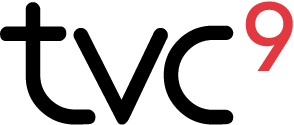 La 22e remise des Prix d’excellence en arts et culture de l’Abitibi-Témiscamingue se tiendra à Rouyn-Noranda le 31 mars 2022 au Petit Théâtre du Vieux Noranda. Lors de cette soirée, huit prix seront remis aux artistes et organismes de la région. Parmi ceux-ci, le Prix Travailleurs de l’ombre, assorti d’un montant de 500 $, remis par TVC9, récompense les efforts et le dynamisme d’une personne qui œuvre auprès du milieu artistique et culturel et qui se démarque, loin des projecteurs, par ses initiatives et son implication. Des finalistes à ce prix seront également annoncés.Le Conseil de la culture de l’Abitibi-Témiscamingue n’est pas responsable de la perte ou des dommages pouvant résulter de l’envoi ou du retour des pièces jointes au dossier. Il est donc recommandé de ne jamais joindre les originaux des pièces ou documents d’appui. Seule la copie originale du formulaire dument signée par le demandeur sera considérée comme valide. Les demandes incomplètes ou celles envoyées après la date limite de mise en candidature ne sont pas admissibles.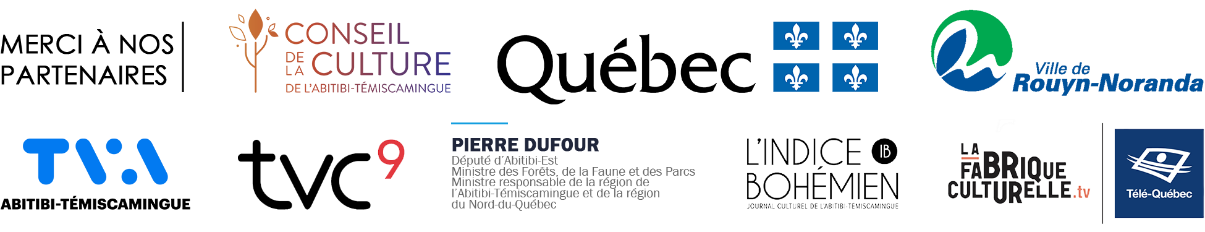 APPEL DE CANDIDATURESprix travailleur de l’ombrepluridisciplinaireFORMULAIRE DE MISE
EN CANDIDATURE 2022FORMULAIRE DE MISE
EN CANDIDATURE 2022Coordonnées du candidat Coordonnées du candidat Coordonnées du candidat Nom :      Nom :      Prénom :      Adresse, ville, code postal :      Adresse, ville, code postal :      Adresse, ville, code postal :      Numéro de téléphone :      Numéro de téléphone :      Numéro de téléphone :      Adresse courriel :      Adresse courriel :      Adresse courriel :      Nom de l’auteur de la mise en candidature (en caractères d’imprimerie) :      Nom de l’auteur de la mise en candidature (en caractères d’imprimerie) :      Nom de l’auteur de la mise en candidature (en caractères d’imprimerie) :      Nom de l’organisme (s’il y a lieu) :      Nom de l’organisme (s’il y a lieu) :      Nom de l’organisme (s’il y a lieu) :      Fonction au sein de l’organisme :      Fonction au sein de l’organisme :      Fonction au sein de l’organisme :      Vous devez faire parvenir tous vos documents au plus tard le 10 février 2022 au Conseil de la culture de l’Abitibi-Témiscamingue, à l’attention de Lou-Raphaëlle Paul-AllairePAR LA POSTE (le cachet de la poste faisant foi) : au 150, avenue du Lac, Rouyn-Noranda (Québec)  J9X 4N5OU PAR COURRIEL (la date du courriel faisant foi) : projet@ccat.qc.ca  [fichier volumineux?-> wetransfer.com]Pour information : projet@ccat.qc.ca ou 819 764-9511, poste 24 (sans frais : 1 877 764-9511, poste 24)Je certifie, en toute bonne foi, que les renseignements fournis sont exacts et que je n’ai omis aucun fait essentiel.J’ai signé                 ce       e jour de       2022Signature du dépositaire de la candidaturePrix Travailleur de l’ombre remis par TVC9	Description du prixCe Prix, pluridisciplinaire, vise à honorer les efforts, l’implication et le dynamisme d’un travailleur de l’ombre, soit une personne œuvrant auprès du milieu artistique et culturel en Abitibi-Témiscamingue et s’étant démarquée, loin des projecteurs, par ses initiatives et son implication. Ce prix souligne l’engagement d’un individu à transmettre, avec passion et persévérance, un appui indéfectible auprès de ses pairs et organismes qu’ils accompagnent au niveau de l’administration, des communications, de la diffusion, de la production et/ou du soutien technique. Un jury de pair déterminera le lauréat du Prix Travailleur de l’ombre qui recevra la bourse de 500 $ remise par TVC9. Critères d’admissibilitéPour l’auteur de la mise en candidature :Être un artiste, un travailleur culturel ou un organisme à vocation culturelle ayant bénéficié des services de ce travailleur de l’ombre.Pour la personne candidate :Résider dans la région de l’Abitibi-Témiscamingue depuis au moins 5 ans;S’impliquer dans le milieu artistique et culturel de l’Abitibi-Témiscamingue depuis au moins 5 ans.Ne pas avoir déjà reçu le Prix Travailleur de l’ombre.Critères de sélectionAtteindre un niveau de reconnaissance par la communauté dans le cadre de ses activités liées à son domaine d’activité;Se distinguer par la constance de ses implications.Offrir un appui indéfectible à la communauté artistique et culturelle qu’il accompagne, que ce soit au point de vue de l’administration, des communications, de la diffusion, de la production et/ou du soutien technique. Documents à soumettre avec le formulaire de mise en candidatureEN ANNEXEEN ANNEXECurriculum vitae (maximum 3 pages, format 8½ X 11).Curriculum vitae (maximum 3 pages, format 8½ X 11).Photographie du candidat (avec crédit photo)Photographie du candidat (avec crédit photo)Présentation du candidat et description de ses principales implications (maximum 2 pages). Dites-nous en quoi l’implication de cette personne se démarque et pourquoi, selon vous, elle mérite le Prix Travailleur de l’ombre en regard de sa passion, sa persévérance, son appui au niveau de l’administration, des communications, de la diffusion, de la production et/ou du soutien technique (un ou plusieurs aspects peuvent être abordés).Présentation du candidat et description de ses principales implications (maximum 2 pages). Dites-nous en quoi l’implication de cette personne se démarque et pourquoi, selon vous, elle mérite le Prix Travailleur de l’ombre en regard de sa passion, sa persévérance, son appui au niveau de l’administration, des communications, de la diffusion, de la production et/ou du soutien technique (un ou plusieurs aspects peuvent être abordés).Liste et coordonnées de 10 personnes maximum, courriel obligatoire, que la personne candidate souhaiterait voir inviter à la remise des prix.Liste et coordonnées de 10 personnes maximum, courriel obligatoire, que la personne candidate souhaiterait voir inviter à la remise des prix.Enveloppe-réponse affranchie pour le retour de votre dossier (si transmis par la poste).Enveloppe-réponse affranchie pour le retour de votre dossier (si transmis par la poste).